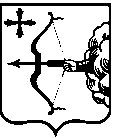 ЗАКОНКИРОВСКОЙ ОБЛАСТИО преобразовании Санчурского городского поселения Санчурского муниципального района Кировской области и о внесении изменений в отдельные законы Кировской области в связи с преобразованием муниципального образованияПринят Законодательным Собранием Кировской области Статья 11. В соответствии с частями 2, 7 статьи 13 Федерального закона 
от 6 октября 2003 года № 131-ФЗ «Об общих принципах организации местного самоуправления в Российской Федерации» преобразовать Санчурское городское поселение путем изменения статуса Санчурского городского поселения и наделения его статусом городского округа.2. Установить наименование преобразованного муниципального образования Санчурский городской округ. 3. Изменение статуса Санчурского городского поселения в связи 
с наделением его статусом городского округа осуществляется с согласия населения Санчурского городского поселения и Санчурского муниципального района, из состава которого выделяется Санчурское городское поселение, выраженного представительными органами указанных муниципальных образований.4. Санчурское городское поселение считается преобразованным 
в Санчурский городской округ со дня вступления в силу настоящего Закона.Статья 21. Установить, что границы Санчурского городского округа соответствуют границам Санчурского городского поселения согласно картографическому описанию (приложение к настоящему Закону).2. В состав территории Санчурского городского округа входит населенный пункт – поселок городского типа Санчурск, входивший в состав территории Санчурского городского поселения.Статья 31. Органы местного самоуправления Санчурского городского округа 
в соответствии со своей компетенцией являются правопреемниками органов местного самоуправления Санчурского городского поселения в отношениях 
с органами государственной власти Российской Федерации, органами государственной власти Кировской области, органами местного самоуправления и должностными лицами местного самоуправления, физическими и юридическими лицами в соответствии с законодательством Российской Федерации и Кировской области.2. Вопросы правопреемства регулируются настоящим Законом 
и муниципальными правовыми актами Санчурского городского округа.3. Вопросы правопреемства в части, не урегулированной настоящим Законом и муниципальными правовыми актами Санчурского городского округа, регулируются законодательством Российской Федерации и Кировской области, а также договорами и соглашениями, заключенными органами местного самоуправления Санчурского городского поселения.4. До урегулирования муниципальными правовыми актами Санчурского городского округа вопросов правопреемства в отношении муниципальных учреждений, предприятий и организаций, ранее созданных органами местного самоуправления, которые на день вступления в силу настоящего Закона осуществляли полномочия по решению вопросов местного значения 
на территории Санчурского городского поселения, или с их участием, соответствующие муниципальные учреждения, предприятия и организации продолжают осуществлять свою деятельность с сохранением их прежней организационно-правовой формы.Статья 41. Со дня вступления в силу настоящего Закона до 1 января 2020 года устанавливается переходный период.2. В течение переходного периода осуществляется формирование органов местного самоуправления Санчурского городского округа, разграничение (передача) имущества между Санчурским муниципальным районом и Санчурским городским округом в соответствии с разграничением вопросов местного значения, а также завершается урегулирование иных вопросов, предусмотренных настоящим Законом.3. До формирования органов местного самоуправления Санчурского городского округа полномочия по решению вопросов местного значения 
и иных вопросов, отнесенных федеральным и областным законодательством 
к полномочиям органов местного самоуправления городского округа, осуществляют органы местного самоуправления, которые до преобразования Санчурского городского поселения в Санчурский городской округ осуществляли полномочия по решению указанных вопросов на этой территории.Представительный орган Санчурского городского поселения осуществляет полномочия, предусмотренные абзацем первым настоящей части, до первого заседания представительного органа Санчурского городского округа. Глава Санчурского городского поселения до принятия Устава Санчурского городского округа представляет Санчурский городской округ в отношениях с органами местного самоуправления других муниципальных образований, органами государственной власти, гражданами и организациями, без доверенности действует от имени Санчурского городского округа. 4. Структура органов местного самоуправления Санчурского городского округа определяется представительным органом Санчурского городского округа после его избрания.5. В переходный период муниципальные правовые акты принимаются органами местного самоуправления Санчурского городского поселения 
и органами местного самоуправления Санчурского муниципального района 
по вопросам местного значения и иным вопросам, отнесенным федеральным 
и областным законодательством к полномочиям органов местного самоуправления городского округа, относящимся к их компетенции, подписываются и опубликовываются (обнародуются) в установленном порядке.6. Со дня формирования органов местного самоуправления Санчурского городского округа полномочия органов местного самоуправления Санчурского городского поселения досрочно прекращаются и соответствующие органы местного самоуправления подлежат ликвидации как юридические лица на основании решения, принимаемого представительным органом Санчурского городского округа, в котором определяются: состав ликвидационной комиссии; функции ликвидационной комиссии; планы ликвидационных мероприятий; срок проведения ликвидации.Статья 51. Формирование органов местного самоуправления Санчурского городского округа осуществляется в порядке, установленном федеральным 
и областным законодательством и должно быть завершено не позднее 1 января 2020 года.2. Численность депутатов представительного органа Санчурского городского округа первого созыва – 10 человек. Выборы проводятся 
по одномандатным избирательным округам. Организация и проведение выборов депутатов представительного органа Санчурского городского округа первого созыва осуществляются в порядке, установленном федеральным и областным законодательством.3. Глава Санчурского городского округа избирается в соответствии 
с Законом Кировской области от 29.12.2004 № 292-ЗО «О местном самоуправлении в Кировской области» представительным органом Санчурского городского округа из числа кандидатов, представленных конкурсной комиссией по результатам конкурса. Статья 6 1. Полномочия органов местного самоуправления городского округа, сформированных в соответствии со статьей 5 настоящего Закона, по решению вопросов местного значения и иных вопросов, отнесенных федеральным и областным законодательством к полномочиям органов местного самоуправления городского округа, в 2019 году осуществляются 
за счет средств бюджета Санчурского городского поселения.2. Санчурский городской округ является правопреемником Санчурского городского поселения по обязательствам, вытекающим из предоставления бюджетных кредитов, муниципальных гарантий, и иным обязательствам Санчурского городского поселения, вытекающим из бюджетных правоотношений.3. Составление, рассмотрение и утверждение отчетов об исполнении бюджета Санчурского городского поселения, внесение изменений в решение 
о бюджете Санчурского городского поселения на 2019 год и на плановый период 2020-2021 годов, исполнение бюджета Санчурского городского поселения на 2019 год и на плановый период 2020-2021 годов и контроль 
за его исполнением, до формирования органов местного самоуправления Санчурского городского округа осуществляется органами местного самоуправления Санчурского городского поселения. Статья 7 Организационное и материально-техническое обеспечение деятельности органов местного самоуправления, связанной с преобразованием Санчурского городского поселения в Санчурский городской округ, осуществляется за счет средств бюджета Санчурского городского поселения.Статья 8 Муниципальные правовые акты Санчурского городского поселения 
и Санчурского муниципального района по правоотношениям Санчурского городского поселения, принятые до вступления в силу настоящего Закона, 
а также в период со дня вступления в силу настоящего Закона до дня формирования органов местного самоуправления Санчурского городского округа, действуют на территории Санчурского городского округа в части, 
не противоречащей федеральным законам и иным нормативным правовым актам Российской Федерации, Уставу Кировской области, законам 
и иным нормативным правовым актам Кировской области, 
а также муниципальным правовым актам органов местного самоуправления Санчурского городского округа.Статья 9Внести в статью 13 Закона Кировской области от 29 декабря 2004 года 
№ 292-ЗО «О местном самоуправлении в Кировской области» (Сборник основных нормативных правовых актов органов государственной власти Кировской области, 2005, № 1 (59), часть 1, ст. 2626; № 4 (62), часть 2, 
ст. 2904; 2006, № 2 (65), ст. 3037; № 3 (66), ст. 3037; № 5 (68), часть 2, ст. 3164; 2007, № 2 (71), ст. 3358; № 10 (79), ст. 3697; 2008, № 1 (80), часть 2, ст. 3704; № 13 (92), часть 2, ст. 3834; 2009, № 3 (123), ст. 4046; № 5 (125), ст. 4157; 2010, № 2 (128), ст. 4337; № 4 (130), часть 2, ст. 4424; 2011, № 1 (133), часть 1, 
ст. 4532; № 2 (134), ст. 4597; 2012, № 1 (139), часть 1, ст. 4837; № 2 (140), 
ст. 4910; № 6 (144), ст. 5056; 2013, № 2 (146), ст. 5182; № 6 (150), ст. 5350; 2014, № 3 – 4 (153 – 154), ст. 5461; 2015, № 1 (157), ст. 5617, ст. 5637; 
№ 3 (159), ст. 5718, ст. 5736; 2016, № 3 (165), ст. 5934, ст. 5937; № 5 (167), 
ст. 6047; Кировская правда, 2017, 20 июня, 12 декабря; официальный информационный сайт Правительства Кировской области, 2018, 13 июля) изменение, изложив абзац третий пункта 2 части 4 в следующей редакции:«городского округа – глава (наименование городского округа), глава городского округа (наименование городского округа);».Статья 10Внести в Закон Кировской области от 7 декабря 2004 года № 284-ЗО 
«Об установлении границ муниципальных образований Кировской области 
и наделении их статусом муниципального района, городского округа, городского поселения, сельского поселения» (Сборник основных нормативных правовых актов органов государственной власти Кировской области, 2005, № 1 (59), часть 2, ст. 2740; № 3 (61), ст. 2814; № 5 (63), часть 2, ст. 2963; 2007, № 1 (70), ст. 3283; 2008, № 1 (80), часть 2, ст. 3689; № 3 (82), 
ст. 3742; № 29 (108), ст. 3881; 2009, № 1 (121), часть 2, ст. 3982; 2012, 
№ 4 (142), часть 1, ст. 5001; 2013, № 2 (146), ст. 5182; № 5 (149), ст. 5312; 
№ 6 (150), ст. 5367; 2014, № 3 – 4 (153 – 154), ст. 5465, ст. 5478; 2015, 
№ 1 (157), ст. 5636; № 2 (158), ст. 5687; 2016, № 3 (165), ст. 5936; официальный информационный сайт Правительства Кировской области, 2016, 22 декабря) следующие изменения:1) часть 1 статьи 2 дополнить пунктом 6 следующего содержания: 
«6) Санчурский городской округ в составе территории поселка городского типа Санчурск.»;2) пункт 26 статьи 3 признать утратившим силу;3) пункт 26 приложения № 6 признать утратившим силу;4) пункт 26 приложения № 9 признать утратившим силу.Статья 11Настоящий закон вступает в силу с 1 января 2019 года.ГубернаторКировской области 						                    И.В. Васильевг. Киров «____»___________ 2018 года№ _____Приложениек Закону Кировской областиот _____________№____Картографическое описаниеграниц Санчурского городского округаОбозначение части границОбозначение части границОписание прохождения части границот точкидо точкиОписание прохождения части границУчасток 1Участок 1Участок 1По границе с МО Сметанинское сельское поселение Санчурского муниципального районаПо границе с МО Сметанинское сельское поселение Санчурского муниципального районаПо границе с МО Сметанинское сельское поселение Санчурского муниципального района18От восточного берега реки Большая Кокшага по прямой по заболоченным кормовым угодьям (граница бывшего колхоза «Новая жизнь») 936,26 м в общем направлении на северо-восток до точки стыка границ Сметанинского, Городищенского сельских поселений и Санчурского городского поселенияПо границе с МО Городищенское сельское поселение Санчурского муниципального районаПо границе с МО Городищенское сельское поселение Санчурского муниципального районаПо границе с МО Городищенское сельское поселение Санчурского муниципального района836От точки стыка границ Сметанинского, Городищенского сельских поселений и Санчурского городского поселения по юго-восточной границе старицы реки Мамокша до северного берега реки Мамокша (835,44 м в общем направлении на северо-восток)3649От юго-восточной границы старицы реки Мамокша по правому берегу реки Мамокша (474,73 м в общем направлении на юго-восток)4964От правого берега реки Мамокша (черта деревни Пигозино) по юго-восточной границе заболоченных кормовых угодий бывшего сельскохозяйственного производственного кооператива (колхоза) «Санчурский» (граница производственных объектов) и от нее по краю кустарника на северо-запад, затем на северо-восток (724,89 м в общем направлении)6484От северного угла кустарника (черта деревни Пигозино) в общем направлении на юго-восток (границы ранее отмежеванного земельного участка с кадастровым номером 43:28:371501:149) по юго-западной границе пашни бывшего сельскохозяйственного производственного кооператива (колхоза) «Санчурский», от нее по полевой грунтовой дороге на юго-запад, юго-восток и северо-восток вдоль забора, огибая производственное предприятие общество с ограниченной ответственностью «Исток», до южной оконечности участка общества с ограниченной ответственностью «Исток» (1256,68 м в общем направлении на юго-восток)84106От черты деревни Пигозино по грунтовой дороге (улица) на юго-восток, далее по дороге вдоль юго-восточной границы усадеб на юго-восток, от юго-восточной границы усадеб по полевой грунтовой дороге до пересечения с восточной стороной автодороги Яранск – Санчурск – граница Республики Марий Эл (1005,43 м в общем направлении на северо-восток)106107От полевой грунтовой дороги (черта пгт Санчурск) по восточной стороне автодороги Яранск – Санчурск – граница Республики Марий Эл (371,86 м в общем направлении на северо-восток)107116От восточной стороны автодороги Яранск – Санчурск – граница Республики Марий Эл, далее на юго-восток по мелиоративному каналу и контуру пашни 
(ранее отмежеванный земельный участок с кадастровым номером 43:28:371501:156), далее по мелиоративному каналу на северо-восток, затем от мелиоративного канала по полевой дороге вдоль складов на юго-восток до пересечения с автодорогой Санчурск - Большой Ихтиал (1292,45 м в общем направлении на юго-восток)116124От полевой дороги (черта пгт Санчурск) по правой стороне автодороги Санчурск - Большой Ихтиал (1285,33 м в общем направлении на юго-запад)124137От пересечения с автодорогой Санчурск - Большой Ихтиал (черта пгт Санчурск) по восточной стороне автодороги Яранск – Санчурск – граница Республики Марий Эл на юго-запад, далее в общем направлении на юго-восток по забору производственной базы, далее на юго-запад по краю огородов и электроподстанции до пересечения с северной границей автодороги Яранск – Санчурск – граница Республики Марий Эл (826,54 м в общем направлении на юг)137151По восточной стороне автодороги Яранск – Санчурск – граница Республики Марий Эл на северо-запад (черта пгт Санчурск), далее по границе производственной базы, затем от границы производственной базы (Санчурское дорожное ремонтно-строительное управление), пересекая автодорогу Яранск – Санчурск – граница Республики Марий Эл, далее по западной границе Санчурского автотранспортного предприятия (677,11 м в общем направлении на север)151157От западной границы Санчурского автотранспортного предприятия (черта пгт Санчурск), вдоль забора на юго-запад, от забора на север, далее по полевой грунтовой дороге, от полевой грунтовой дороги по пастбищу на юг до границы кладбища (763,20 м в общем направлении на юго-запад)157165От границы кладбища на юго-запад (черта пгт Санчурск), далее по границе кладбища на юго-восток до края улицы (территория Санчурского пивоваренного завода), далее на юго-запад, пересекая канал, затем по пастбищу (1330,34 м в общем направлении на северо-запад)165207От черты пгт Санчурск в общем направлении на юго-запад по западному берегу реки Мамокша до впадения в реку Большая Кокшага (821,19 м в общем направлении на юго-запад)207292От северного берега устья реки Мамокша далее по западному берегу реки Большая Кокшага, пересекая автодорогу Яранск - Санчурск - граница Республики Марий Эл, до устья старицы (2855,24 м в общем направлении на юго-восток)292311От устья старицы далее по западной стороне старицы до места ее раздвоения (587,24 м в общем направлении на юго-восток)По границе с МО Шишовское сельское поселение Санчурского муниципального районаПо границе с МО Шишовское сельское поселение Санчурского муниципального районаПо границе с МО Шишовское сельское поселение Санчурского муниципального района311389По западному берегу старицы реки Большая Кокшага до точки стыка границ Шишовского, Городищенского сельских поселений и Санчурского городского поселения (место слияния двух стариц реки Большая Кокшага) (3425,05 м в общем направлении на юго-запад)По границе с МО Сметанинское сельское поселение Санчурского муниципального районаПо границе с МО Сметанинское сельское поселение Санчурского муниципального районаПо границе с МО Сметанинское сельское поселение Санчурского муниципального района389411От западного берега старицы реки Большая Кокшага (точка стыка Сметанинского, Шишовского сельских поселений и Санчурского городского поселения) по восточному берегу реки Большая Кокшага до впадения в озеро Подгорное, переходя на западный берег реки (1011,43 м в общем направлении на север)411561От западного берега реки Большая Кокшага, далее по западной границе озера Подгорное до впадения реки Удюрма, далее по северному берегу реки Удюрма (с южной стороны пгт Санчурск) до пересечения с автодорогой Сметанино – Подсевалово – Силино (6150,32 м в общем направлении на северо-запад)561568От северного берега реки Удюрма по восточной стороне автодороги Сметанино – Подсевалово – Силино на северо-восток до полевой дороги (граница бывшего колхоза «Новая жизнь»), далее по дороге (1094,81 м в общем направлении на восток)568572От полевой дороги (граница бывшего колхоза «Новая жизнь») по границе деревни Булдыгино (земельный участок с кадастровым номером 43:28:470601) (631,89 м в общем направлении на восток)572581От юго-восточной границы деревни Булдыгино, далее по восточной и южной границам садоводческого товарищества «Зеленый Дол» (земельный участок с кадастровым номером 43:28:471202) (граница бывшего колхоза «Новая жизнь») (земельный участок с кадастровым номером 43:28:470601) (1416,82 м в общем направлении на восток) до точки, лежащей на восточной границе садоводческого товарищества «Зеленый Дол» в створе южной границы садоводческого товарищества «Школа»581589От восточной границы садоводческого товарищества «Зеленый Дол» на восток, а затем на север по восточной и южной границам садоводческого товарищества «Школа» (земельный участок с кадастровым номером 43:28:471203) до пересечения с южной границей автодороги Санчурск – Булдыгино (614,95 м в общем направлении на северо-восток)589607По автодороге Санчурск – Булдыгино (614,95 м в общем направлении на запад)607608От автодороги Санчурск – Булдыгино на север по пашне до автодороги Санчурск – Корляки (граница бывшего колхоза «Новая жизнь») (667,52 м)608614По северной стороне автодороги Санчурск – Корляки (1151,12 м в общем направлении на юго-восток)614623От автодороги Санчурск – Корляки по границе между кормовыми угодьями бывшего колхоза «Новая жизнь» и чертой пгт Санчурск (919,49 м в общем направлении на северо-восток)6231От черты пгт Санчурск по восточному берегу реки Большая Кокшага (1764,78 м в общем направлении на северо-восток)Участок 2Участок 2Участок 2По границе с МО Городищенское сельское поселение Санчурского муниципального районаПо границе с МО Городищенское сельское поселение Санчурского муниципального районаПо границе с МО Городищенское сельское поселение Санчурского муниципального района667669По юго-западному краю пашни бывшего сельскохозяйственного производственного кооператива (колхоза) «Санчурский» вдоль дороги (в общем направлении на юго-восток) по границе ранее отмежеванного земельного участка с кадастровым номером 43:28:371501:155 до черты деревни Сосново (836,76 м)669673По полевой дороге вдоль усадеб по границе деревни Сосново в направлении на юго-запад и юго-восток до края пашни бывшего сельскохозяйственного производственного кооператива (колхоза) «Санчурский» (360,94 м)673674По северо-западному краю пашни бывшего сельскохозяйственного производственного кооператива (колхоза) «Санчурский» (граница ранее отмежеванного земельного участка с кадастровым номером 43:28:371501:147) до восточной стороны автодороги Яранск – Санчурск – граница Республики Марий Эл в юго-западном направлении (464,93 м)674676По восточной стороне автодороги Яранск – Санчурск – граница Республики Марий Эл (в общем направлении на северо-запад) до края пастбища (907,78 м)676667От восточной стороны автодороги Яранск – Саранск – граница Республики Марий Эл (в общем направлении на северо-восток) по контуру пастбища (хозяйственная территория) (657,04 м)